JOURNEE SCIENTIFIQUE DE L’AENAMTSamedi 25 Mars 2023L’analyste, à l’écoute des rêves et des cauchemars ArgumentL’approche du rêve et du cauchemar par Nicolas Abraham et Maria Torok marque une forme de rupture avec la position freudienne. Nos auteurs s’émancipent complètement d’une interprétation des rêves, symbolique par trop universelle, pour proposer une centration sur une sorte de verbatim inconscient du sujet et de son histoire, dont lui seul donne la clé. Dans cette ligne de travail, la question de « à qui s’adresse le rêve », prend toute sa pertinence, comme aussi la fonction introjective du rêve.Nous poursuivons le travail commencé en séminaire en re précisant nos approches, au cœur de l'unité-duelle, dans la thérapie d’enfant, dans le lien transféro-contre transférentiel et dans la polyphonie des rêves entre analyste et patients.« Il est des rêves où seul se montre le désir d’élaborer, de se montrer à soi, pour se dépasser. » M. Torok, Une vie avec la psychanalyse, Aubier, 2002.« Dans le rêve, c’est encore des mots qu’il s’agit de retrouver sous la vision onirique. De même pour les actes manqués et lapsus. » N. Abraham et M. Torok, L’Ecorce et le Noyau, 1978.Cette journée de l’AENAMT a pour but de sensibiliser, d’approfondir et de prolonger les échanges scientifiques sur les concepts d’Abraham et Torok. Intervenants et discutantsBartoli Henri, Psychanalyste, Psychothérapeute Ben Hamed Souad, Psychologue, PsychanalysteBureau Matthieu, Psychiatre,Darchis Elisabeth, Psychologue, Psychanalyste, TPGCF, Diet Anne Lise, Psychologue, Psychanalyste, TPGFruitet Michel, Pédopsychiatre, Psychanalyste, TPE. Françoise Mevel, Psychologue, Psychanalyste, TPCFKalogeropoulos Marie Suzanne, Philosophe, PsychanalysteLamm Françoise, Psychanalyste, Thérapeute Lopez Minotti Véronique, Psychologue, Psychanalyste, TFPSchwalberg Edith, Psychologue, PsychanalysteVermeylen Martine, Psychologue, Psychanalyste, TPCFBibliographieAbraham N., Torok M. :1978, L’Ecorce et le Noyau, Flammarion1976, Le Verbier de l’homme aux loups, FlammarionDarchis E., 2016, Clinique familiale de la périnatalité, DunodFruitet M., 2017, Le dessin de l’enfant en psychothérapie, Champ social (Prix AT)Kaës R., 2002, Polyphonie des rêves, Dunod. Nachin C., 1993, Les Fantômes de l’âme, L’HarmattanTisseron S., 1996, Secrets de famille, Marabout, 1997.Rand N., Torok M., 1995, Questions à Freud, FlammarionRand N., 2002, M Torok, une vie avec la psychanalyse, Aubier. Rouchy JC., (ss dir.) 2001, La psychanalyse avec Nicolas Abraham et Maria Torok, Transition, Toulouse, Érès Torok M., 2002, Une vie avec la psychanalyse, AubierCoq Héron, 2006, N°186, Symboles, cryptes et fantômes, ErèsOuvrages sur les journées de l’AENAMT- Tordo F., Darchis E., 2017, La cure analytique à distance, Skype sur le divan, ss dir. L’Harmattan- Darchis E., Bartoli H., 2018, Le Mal : Traumas, Hantises et Mélancolies, ss dir. L’Harmattan - Darchis E., Lopez Minotti V., 2020, D’une génération à l’autre, Hantise et Phobies, ss dir. L’Harmattan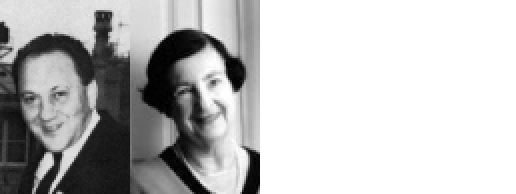 JOURNÉE SCIENTIFIQUE AENAMTSamedi 25 Mars 2023En visio L’analyste, à l’écoute des rêves et des cauchemars 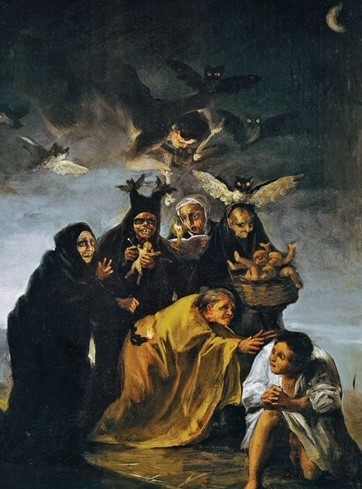 Francisco de Goya, La ConjurationComité scientifique d’organisation :H. Bartoli, S. Bollaert, M. Bureau, E. Darchis, AL. Diet, M. Fruitet, F. Lamm, V. Lopez Minotti, MS. Kalogéropoulos, C. Picaut,E. Schwalbergwww.abraham-torok.org PROGRAMME Matinée Conférences - débats9h. Accueil des participants.9h15. Ouverture de la journée9h30. Véronique LOPEZ MINOTTI et Elisabeth DARCHIS : Rêves et cauchemars dans la théorie d’Abraham et Torok10h15. Françoise MEVEL : Mythopoiëse et polyphonie des rêves entre analyste et patientsDiscutant : Henri Bartoli11h-11h15 Pause11H15. Anne Lise DIET Le rêve dans l'axe transféro-contretransférentiel : Un questionnement épistémologique nécessaireDiscutant: Matthieu Bureau12H 12H30 Le prix Abraham et Torok Après-midi Conférences - débats14h15. Souad BEN HAMEDLe rêve ou le cauchemar éveilléDiscutante : Françoise Lamm15h. Marie Suzanne KALOGEROPOULOS Rêve et symbolique de l’unité duelleDiscutante : Martine Vermeylen 15h45-16h15 Pause16h15. Michel FRUITETPrésentation cliniqueDiscutante : Edith Schwalberg 17h : Conclusion associativeEt AG jusqu'à 18H30__________________________________________Activités à venir de l’AENAMTSEMINAIRE scientifique et de formation13 Mai 2023L’homme au loup et ses cauchemars 18, rue de Varenne, Paris 7e Présentiel et VisioBULLETIN D’INSCRIPTION Samedi 25 Mars 2023Après l’inscription sur HelloAsso un lien ZOOM vous sera adressé par mail quelques temps avant la rencontre, vous permettant d’accéder à la salle virtuelle. Inscription avec le lien HelloAsso : https://www.helloasso.com/associations/association-europeenne-nicolas-abraham-et-maria-to/evenements/journee-scientifique-de-l-aenamtOu via le site : www.abraham-torok.org Bulletin :Nom Prénom :………………Titre ou fonction :…………..Mail …………………………………Tel : ……………….. En visio       Participants : 60€       Membres AENAMT: 40€ (cotisation à jour)*      Etudiants : 20€ (avec photocopie de la carte)       Institutions : 110€        N° Formateur AENAMT : 11 75 65366 75______________________________________Pour devenir membre, adresser une demande à la Présidente : darchiselisabeth@orange.frMise à jour de la COTISATION 2023 AENAMT https://www.helloasso.com/associations/association-europeenne-nicolas-abraham-et-maria-to/adhesions/adhesion-aenamt-2023Ou Chèque de 50€ à adresser à la TrésorièreContact* : F. Lamm - AENAMT37 Bis Rue des Abbesses, 75018, ParisJournée scientifique de l’AENAMT En Visio Samedi 25 MARS 2023L’analyste, à l’écoute des rêves et des cauchemars Demi-journée scientifique 7 octobre 2023Conférence sur l’Œdipe 18, rue de Varenne Paris 7e Présentiel Journée scientifique 24 mars 2024 Qu’est-ce qu’on t’a fait mon enfant ? Ferenczi aujourd’hui 18, rue de Varenne, Paris 7e Présentiel et Visio